Один стакан лимонаду містить 15 калорій, 1 шматочок торта — 150 калорій, 1 драже «Тік-Так»— 2 калорії. Під час святкового обіду Гарі Поттер випив 5 стаканів лимонаду, з'їв 20 драже «Тік-так» і 4 шматки торта. Герміона з'їла 2 драже «Тік-так», 1 шматок торта і випила 1 стакан лимонаду. Рон випив 2 стакани лимонаду і з'їв 2 шматки торта. Дамблдор з'їв 3 шматки торта і випив 2 стакани лимонаду.Побудувати електронну таблицю, з якої буде видно: скільки всього стаканів лимонаду було випито, шматків торта і драже «Тік-так» з'їдено; скільки калорій спожив кожен учасник святкового обіду; скільки калорій містилось у всьому випитому лимонаді, всіх з'їдених шматках торта і драже «Тік-так».Список учасників команди:1 ___________________________________2 ___________________________________3 ___________________________________4 ___________________________________Назва команди: ___________________________________Назва проекту:   ___________________________________Схема таблиці:Використані формули:Тип діаграми:Під час канікул веселі чоловічки відправилися подорожувати на різних видах транспорту. Незнайка проплив . на пароплаві, проїхав . на поїзді і пролетів . на літаку. Поет Квіточка пропливла на пароплаві . і проїхала на поїзді . Майстер Гвинтик пролетів на літаку . і проїхав поїздом . Доктор Медунка проїхала на поїзді . і пропливла на пароплаві . Вартість проїзду на поїзді складає 1 монету за км., на пароплаві — 2 монети за км., на літаку — 4 монети за км.Побудувати електронну таблицю, з якої буде видно: яку відстань проїхав кожен з чоловічків і скільки грошей він заплатив за дорогу; яку відстань всі чоловічки разом проїхали на кожному виді транспорту і скільки їм це коштувало; скільки грошей всі чоловічки разом заплатили за всі види транспорту.Список учасників команди:1 ___________________________________2 ___________________________________3 ___________________________________4 ___________________________________Назва команди: ___________________________________Назва проекту:   ___________________________________Схема таблиці:Використані формули:Тип діаграми:Ласунка Пампушка вирішила випекти на свій день народження 3 торти: яблучний, горіховий і шоколадний. Для приготування одного яблучного торта потрібно  вершкового масла,  муки, 2 яйця,  цукру і 8 яблук. Для приготування одного горіхового торта треба  горіхів,  муки,  цукру,  масла і 3 яйця. На один шоколадний торт тратиться 3 шоколадки, 2 яйця,  муки,  масла і  цукру. Масло в Квітковому місті коштує 100 монет за кг, цукор — 20 монет за кг, яйця — 20 монет за десяток, мука — 30 монет за кг, горіхи — 100 монет за кг, яблука — 2 монети за штуку, шоколадки — 10 монет за штуку.Побудувати електронну таблицю, з якої буде видно, скільки коштуватиме кожен торт; скільки продуктів кожного виду Пампушка повинна купити і скільки це коштуватиме; скільки всього грошей вона повинна узяти з собою, вирушаючи за продуктами в магазин.Список учасників команди:1 ___________________________________2 ___________________________________3 ___________________________________4 ___________________________________Назва команди: ___________________________________Назва проекту:   ___________________________________Схема таблиці:Використані формули:Тип діаграми:Мальвіна преміює учнів своєї школи за хороше навчання: за вирішене завдання учень отримує 5 цукерок, за вивчений вірш — 4 цукерки, за прочитану книгу — 33 цукерки. Буратіно вирішив 1 завдання, прочитав 2 книги і вивчив 3 вірші. Пьєро вивчив 25 віршів і прочитав 10 книг. Пудель Артемон вирішив 15 завдань і прочитав 3 книги.Побудувати електронну таблицю, з якої буде видно: скільки всього завдань було вирішено, книг прочитано і віршів вивчено; скільки всього цукерок отримав кожен учень школи; скільки всього цукерок було потрібно Мальвіні для преміювання учнів; скільки цукерок було отримано за читання книг, вирішення завдань і заучування віршів.Список учасників команди:1 ___________________________________2 ___________________________________3 ___________________________________4 ___________________________________Назва команди: ___________________________________Назва проекту:   ___________________________________Схема таблиці:Використані формули:Тип діаграми:Підсумковий проект «Електронні таблиці»1) Разом заповнити бланк (без останніх двох пунктів)2) Поки решта думають над формулами, потрібно почати робити таблицю на комп’ютері3) Поки робиться таблиця та діаграма (1 чи 2 учасників), решта робить презентацію про цей проектЩоб все це робити разом і мати доступ до матеріалів – Office Online http://onedrive.com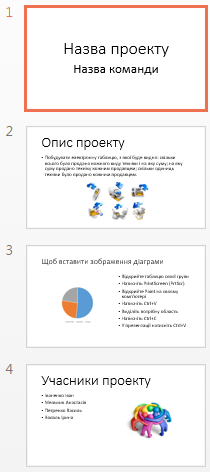 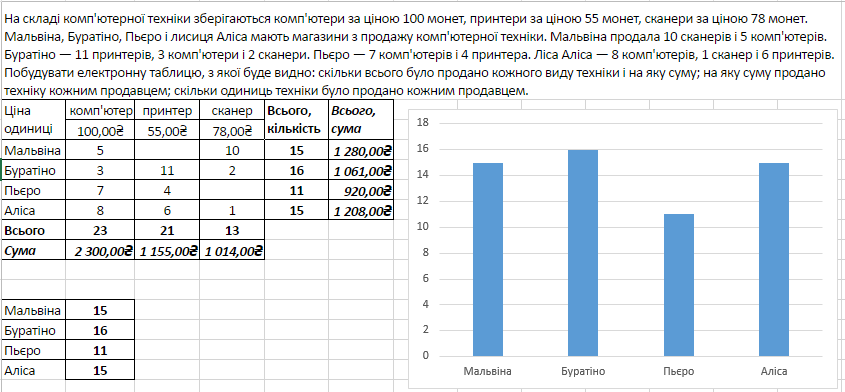 Щоб побудувати діаграму за несуміжними стовпцями:потрібно скопіювати дані окремо (онлайн)Щоб вставити зображення діаграми:Відкрийте таблицю своєї групи​Натисніть PrintScreen (PrtScr)​Відкрийте Paint на своєму комп'ютері​Натисніть Ctrl+V​Виділіть потрібну область​Натисніть Ctrl+C​У презентації натисніть Ctrl+V